KARATAŠ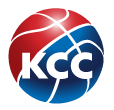 RTC 201913-23.06.2019. 
GODIŠTE:   2004-2005r.b.prezime i imegodišteklub1Talijan Bojana2004Stara Pazova-Stara Pazova2Miljanić Ivona2004Art basket-Beograd3Vasiljević Sara2004Crvena Zvezda-Beograd4Prcović Aleksandra2004ŽKA Novi Sad-Novi Sad5Nikolić Mara2004Radnički-Kragujevac6Ivanović Teodora2005Crvena Zvezda-Beograd7Mrkela Milica2005Mondo basket-Beograd8Vuletić Zoja2005Art basket-Beograd9Životić Aleksandra2005Art basket-Beograd 10Jugović Elena2005Vizura-Beograd11Lukić Ana2005Partizan 1953-Beograd12Obradović Milica2005Girl basket-Beograd13Šuković Marta2005Girl basket-Beograd14Jevtović Jovana2005Ivanjica-Ivanjica15Cvijović Sofija2005Mileševka-Prijepolje16Filimonović Sonja2005Foka-Kragujevac18Mandić Jovana2005Mileševka-Prijepolje17Zirić Jordanka2005Kraljevo-Kraljevo19Arsić Jovana2005Play off-Užice20Klisarić Nikolina2005Vlasenica-Vlasenica21Mitrašinović Anja2005Vršac-Vršac22Nestorov Darija2005Proleter 023-Zrenjanin23Božičić Divna2005Vrbas-Vrbas24Živković Bojana2005Čoka-Čoka25Vlahović Anđela2005ŽKA Novi Sad-Novi Sad26Selaković Milica2005Čelarevo-Čelarevo27Janković Jelena2005Srem-Sremska Mitrovica28Lazarević Jelena2005Rtanj-Boljevac29Trkulja Teodora2005Hajduk Veljko-Negotin30Ignjatović Bratislava2005Gimnazijalac-Pirot